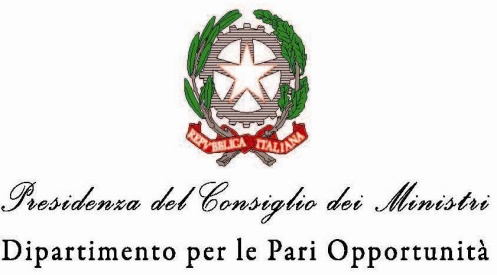 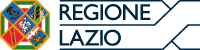 Regione LazioDirezione Regionale LavoroVia Rosa Raimondi Garibaldi, 700145 RomaALLEGATO N. 2 CATEGORIA BPROGRAMMA ATTUATIVO INTESA 2AVVISO PUBBLICO “Servizi Finanziari e di Accompagnamento a Favore di  Microimprese Femminili programma “Intesa Conciliazione tempi di vita e di lavoro per il  Linee d’azione a) e d) “Sportelli donna per il welfare territoriale”FORMULARIO – CATEGORIA BFORMULARIO – CATEGORIA BA.1 Beneficiario “Micro impresa costituita”A.2 Legale rappresentanteB.1 Titolo del progetto B.2 Eventuale acronimoB.3 Durata del progetto B.4 Descrizione del progetto (idoneità del progetto a raggiungere gli obiettivi dell’Avviso)B.5 Caratteristiche del progetto (qualità tecnica e carattere innovativo del progetto)B.6 Sostenibilità economico finanziaria del progettoB.7 Profilo aziendale, competenze/capacità tecniche e gestionali dei soci/titolari rispetto al progettoB.8 Evidenziare eventuali caratteristiche del progetto legate ai servizi alla personaC.1 Descrizione dei beni/servizi necessari alla realizzazione del progettoC.2 Dettaglio costi di progetto e contributo richiestoIndicare, in modo sintetico le spese di progetto coerentemente con le tipologie previste nell’Avviso e specificare il contributo richiesto (Non ampliare la tabella)A >> DATI SUL SOGGETTO BENEFICIARIODati soggetto beneficiario Denominazione / Ragione sociale Denominazione / Ragione sociale Forma giuridicaForma giuridicaDati soggetto beneficiario Dati soggetto beneficiario  Impresa individuale  società di capitali (Punto 1 Articolo 4)(contrassegnare con una “X” la tipologia di micro impresa  Impresa individuale  società di capitali (Punto 1 Articolo 4)(contrassegnare con una “X” la tipologia di micro impresa  Società cooperativa  Società  di persone(Punto 2 Articolo 4) (contrassegnare con una “X” la tipologia di micro impresa) Società cooperativa  Società  di persone(Punto 2 Articolo 4) (contrassegnare con una “X” la tipologia di micro impresa)Dati soggetto beneficiario Dati soggetto beneficiario Data CostituzioneData CostituzioneData iscrizione CCIAAData iscrizione CCIAADati soggetto beneficiario Dati soggetto beneficiario Partita IVAPartita IVACodice fiscaleCodice fiscaleDati soggetto beneficiario Dati soggetto beneficiario Codice ATECO  - NumeroCodice ATECO  - NumeroCodice ATECO  - DescrizioneCodice ATECO  - DescrizioneDati soggetto beneficiario Sede legale  IndirizzoIndirizzoCAPCAPSede legale  Sede legale  ComuneComuneProvincia (VT, RI, RM, LT, FR)Provincia (VT, RI, RM, LT, FR)Sede legale  Sede operativa  IndirizzoIndirizzoCAPCAPSede operativa  Sede operativa  ComuneComuneProvincia(VT, RI, RM, LT, FR)Provincia(VT, RI, RM, LT, FR)Sede operativa  Telefono fissoTelefono fissoCellulareCellulareRecapitiFaxFaxE-mailE-mailAgevolazioni percepiteData dell’atto diConcessione dell’agevolazioneEnte erogatoreEnte erogatoreImporto (€)Agevolazioni percepiteAgevolazioni percepiteAgevolazioni percepiteAgevolazioni percepiteTotaleTotaleTotaleLegale rappresentante del Soggetto beneficiario Legale rappresentante del Soggetto beneficiario CognomeCognomeCognomeNomeNomeNomeLegale rappresentante del Soggetto beneficiario Legale rappresentante del Soggetto beneficiario Data di nascitaLuogo di nascitaLuogo di nascitaProvincia di nascitaCodice fiscaleCodice fiscaleLegale rappresentante del Soggetto beneficiario Legale rappresentante del Soggetto beneficiario Telefono fissoTelefono fissoTelefono fissoCellulareCellulareCellulareLegale rappresentante del Soggetto beneficiario Legale rappresentante del Soggetto beneficiario FaxFaxFaxE-mailE-mailE-mailLegale rappresentante del Soggetto beneficiario RecapitiRecapitiRecapitiRecapitiRecapitiRecapitiLegale rappresentante del Soggetto beneficiario Legale rappresentante del Soggetto beneficiario IndirizzoIndirizzoCapComuneComuneProvinciaLegale rappresentante del Soggetto beneficiario Residenza anagraficaResidenza anagraficaResidenza anagraficaResidenza anagraficaResidenza anagraficaResidenza anagraficaB >> CARATTESTICHE PROGETTO fbbbbDurata massima 9 mesiCao Cao Cao Tipologia di speseEuroTipologia di risorse finanziarieEuroSpese correntiContributo a fondo perdutoSpese per investimentiCapitale proprioAltro (specificare)Finanziamento bancarioAltro (specificare)TOTALE FABBISOGNOTOTALE FONTICao Cao C >> CONGRUITA’ E PERTINENZA DELLE SPESE PRESENTATE PER  Cao SPESE IMPORTObrevetti e/o licenze, acquisiti o ottenuti in licenza, regolarmente fatturati alle normali condizioni di mercato da soggetti esterni e indipendenti dal soggetto proponente€investimenti materiali in macchinari e attrezzature nuove di fabbrica, regolarmente fatturati alle normali condizioni di mercato da soggetti esterni e indipendenti dalla società proponente, giudicati indispensabili alla realizzazione del programma€consulenze specialistiche (interventi di assistenza all’impresa nella predisposizione e nella realizzazione del progetto), regolarmente fatturate alle normali condizioni di mercato da soggetti esterni e indipendenti dalla società proponente€competenze tecniche, acquisite da fonti esterne e indipendenti dalla società proponente, a prezzi di mercato, così come i costi dei servizi di consulenza e di servizi equivalenti utilizzati esclusivamente ai fini dell'attività di progetto€acquisto di materie prime, semilavorati, prodotti finiti e materiale di consumo, funzionali al progetto, regolarmente fatturati alle normali condizioni di mercato da soggetti esterni e indipendenti dalla società proponente. In tale voce sono compresi i costi per l’acquisto dei materiali necessari alla realizzazione di prototipi, modelli, ecc. se previsti nel progetto ammesso€spese di personale dipendente o assunto a contratto nella misura in cui essi sono impiegati nel progetto€spese generali di gestione€TOTALE SPESE PROGETTO€CONTRIBUTO A FONDO PERDUTO RICHIESTO (Massimo € 5.000)€QUOTA A CARICO DEI SOGGETTI BENEFICIARI €